Зарегистрировано в Минюсте России 26 ноября 2014 г. N 34919МИНИСТЕРСТВО ОБРАЗОВАНИЯ И НАУКИ РОССИЙСКОЙ ФЕДЕРАЦИИПРИКАЗот 30 октября 2014 г. N 1408ОБ УТВЕРЖДЕНИИФЕДЕРАЛЬНОГО ГОСУДАРСТВЕННОГО ОБРАЗОВАТЕЛЬНОГО СТАНДАРТАВЫСШЕГО ОБРАЗОВАНИЯ ПО НАПРАВЛЕНИЮ ПОДГОТОВКИ12.04.01 ПРИБОРОСТРОЕНИЕ (УРОВЕНЬ МАГИСТРАТУРЫ)В соответствии с подпунктом 5.2.41 Положения о Министерстве образования и науки Российской Федерации, утвержденного постановлением Правительства Российской Федерации от 3 июня 2013 г. N 466 (Собрание законодательства Российской Федерации, 2013, N 23, ст. 2923; N 33, ст. 4386; N 37, ст. 4702; 2014, N 2, ст. 126; N 6, ст. 582; N 27, ст. 3776), и пунктом 17 Правил разработки, утверждения федеральных государственных образовательных стандартов и внесения в них изменений, утвержденных постановлением Правительства Российской Федерации от 5 августа 2013 г. N 661 (Собрание законодательства Российской Федерации, 2013, N 33, ст. 4377; 2014, N 38, ст. 5069), приказываю:1. Утвердить прилагаемый федеральный государственный образовательный стандарт высшего образования по направлению подготовки 12.04.01 Приборостроение (уровень магистратуры).2. Признать утратившими силу:приказ Министерства образования и науки Российской Федерации от 25 января 2010 г. N 65 "Об утверждении и введении в действие федерального государственного образовательного стандарта высшего профессионального образования по направлению подготовки 200100 Приборостроение (квалификация (степень) "магистр")" (зарегистрирован Министерством юстиции Российской Федерации 9 марта 2010 г., регистрационный N 16576);пункт 36 изменений, которые вносятся в федеральные государственные образовательные стандарты высшего профессионального образования по направлениям подготовки, подтверждаемого присвоением лицам квалификации (степени) "магистр", утвержденных приказом Министерства образования и науки Российской Федерации от 18 мая 2011 г. N 1657 (зарегистрирован Министерством юстиции Российской Федерации 1 июня 2011 г., регистрационный N 20902);пункт 124 изменений, которые вносятся в федеральные государственные образовательные стандарты высшего профессионального образования по направлениям подготовки, подтверждаемого присвоением лицам квалификации (степени) "магистр", утвержденных приказом Министерства образования и науки Российской Федерации от 31 мая 2011 г. N 1975 (зарегистрирован Министерством юстиции Российской Федерации 28 июня 2011 г., регистрационный N 21200).МинистрД.В.ЛИВАНОВПриложениеУтвержденприказом Министерства образованияи науки Российской Федерацииот 30 октября 2014 г. N 1408ФЕДЕРАЛЬНЫЙ ГОСУДАРСТВЕННЫЙ ОБРАЗОВАТЕЛЬНЫЙ СТАНДАРТВЫСШЕГО ОБРАЗОВАНИЯУРОВЕНЬ ВЫСШЕГО ОБРАЗОВАНИЯМАГИСТРАТУРАНАПРАВЛЕНИЕ ПОДГОТОВКИ12.04.01 ПРИБОРОСТРОЕНИЕI. ОБЛАСТЬ ПРИМЕНЕНИЯНастоящий федеральный государственный образовательный стандарт высшего образования представляет собой совокупность требований, обязательных при реализации основных профессиональных образовательных программ высшего образования - программ магистратуры по направлению подготовки 12.04.01 Приборостроение (далее соответственно - программа магистратуры, направление подготовки).II. ИСПОЛЬЗУЕМЫЕ СОКРАЩЕНИЯВ настоящем федеральном государственном образовательном стандарте используются следующие сокращения:ОК - общекультурные компетенции;ОПК - общепрофессиональные компетенции;ПК - профессиональные компетенции;ФГОС ВО - федеральный государственный образовательный стандарт высшего образования;сетевая форма - сетевая форма реализации образовательных программ.III. ХАРАКТЕРИСТИКА НАПРАВЛЕНИЯ ПОДГОТОВКИ3.1. Получение образования по программе магистратуры допускается только в образовательной организации высшего образования и научной организации (далее - организация).3.2. Обучение по программе магистратуры в организации осуществляется в очной, очно-заочной и заочной формах обучения.Объем программы магистратуры составляет 120 зачетных единиц (далее - з.е.) вне зависимости от формы обучения, применяемых образовательных технологий, реализации программы магистратуры с использованием сетевой формы, реализации программы магистратуры по индивидуальному учебному плану, в том числе ускоренному обучению.3.3. Срок получения образования по программе магистратуры:в очной форме обучения, включая каникулы, предоставляемые после прохождения государственной итоговой аттестации, вне зависимости от применяемых образовательных технологий составляет 2 года. Объем программы магистратуры в очной форме обучения, реализуемый за один учебный год, составляет 60 з.е.;в очно-заочной или заочной формах обучения вне зависимости от применяемых образовательных технологий увеличивается не менее чем на 3 месяца и не более чем на полгода (по усмотрению организации), по сравнению со сроком получения образования по очной форме обучения. Объем программы магистратуры в очно-заочной или заочной формах обучения, реализуемый за один учебный год, определяется организацией самостоятельно;при обучении по индивидуальному учебному плану вне зависимости от формы обучения устанавливается организацией самостоятельно, но не более срока получения образования, установленного для соответствующей формы обучения. При обучении по индивидуальному учебному плану лиц с ограниченными возможностями здоровья организация вправе продлить срок не более чем на полгода по сравнению со сроком, установленным для соответствующей формы обучения. Объем программы магистратуры за один учебный год при обучении по индивидуальному учебному плану вне зависимости от формы обучения не может составлять более 75 з.е.3.4. При реализации программы магистратуры организация вправе применять электронное обучение и дистанционные образовательные технологии.При обучении лиц с ограниченными возможностями здоровья электронное обучение и дистанционные образовательные технологии должны предусматривать возможность приема-передачи информации в доступных для них формах.3.5. Реализация программы магистратуры возможна с использованием сетевой формы.3.6. Образовательная деятельность по программе магистратуры осуществляется на государственном языке Российской Федерации, если иное не определено локальным нормативным актом организации.IV. ХАРАКТЕРИСТИКА ПРОФЕССИОНАЛЬНОЙ ДЕЯТЕЛЬНОСТИВЫПУСКНИКОВ, ОСВОИВШИХ ПРОГРАММУ МАГИСТРАТУРЫ4.1. Область профессиональной деятельности выпускников, освоивших программу магистратуры, включает исследования, разработки и технологии, направленные на развитие теории, производство и применение приборов и систем, предназначенных для получения, регистрации и обработки информации об окружающей среде, технических и биологических объектах.4.2. Объектами профессиональной деятельности выпускников, освоивших программу магистратуры, являются:электронно-механические, магнитные электромагнитные, оптические, теплофизические, акустические и акустооптические методы;приборы, комплексы, системы и элементная база приборостроения;технология производства элементов, приборов и систем;программное обеспечение и информационно-измерительные технологии в приборостроении.4.3. Виды профессиональной деятельности, к которым готовятся выпускники, освоившие программу магистратуры:научно-исследовательская;проектная;производственно-технологическая;организационно-управленческая.При разработке и реализации программы магистратуры организация ориентируется на конкретный вид (виды) профессиональной деятельности, к которому (которым) готовится магистр, исходя из потребностей рынка труда, научно-исследовательских и материально-технических ресурсов организации.Программа магистратуры формируется организацией в зависимости от видов деятельности и требований к результатам освоения образовательной программы:ориентированной на научно-исследовательский и (или) педагогический вид (виды) профессиональной деятельности как основной (основные) (далее - программа академической магистратуры);ориентированной на производственно-технологический, практико-ориентированный, прикладной вид (виды) профессиональной деятельности как основной (основные) (далее - программа прикладной магистратуры).4.4. Выпускник, освоивший программу магистратуры, в соответствии с видом (видами) профессиональной деятельности, на который (которые) ориентирована программа магистратуры, готов решать следующие профессиональные задачи:научно-исследовательская деятельность:формулирование задачи и плана научного исследования в области приборостроения на основе проведения библиографической работы с применением современных информационных технологий;построение математических моделей объектов исследования и выбор численного метода их моделирования, разработка нового или выбор готового алгоритма решения задачи;выбор оптимального метода и разработка программ экспериментальных исследований, проведение измерений с выбором технических средств и обработкой результатов;оформление отчетов, статей, рефератов на базе современных средств редактирования и печати в соответствии с установленными требованиями;защита приоритета и новизны полученных результатов исследований, используя юридическую базу для охраны интеллектуальной собственности;проектная деятельность:анализ состояния научно-технической проблемы, составление технического задания, постановка цели и задач проектирования приборов и систем;разработка функциональных и структурных схем приборов;проектирование и конструирование систем, блоков и узлов с использованием средств компьютерного проектирования;оценка технологичности конструкторских решений, разработка технологических процессов сборки, настройки, юстировки и контроля блоков, узлов и деталей приборов;проведение технико-экономического и функционально-стоимостного анализа эффективности и оптимизации проектируемых приборов и систем;производственно-технологическая деятельность:проектирование, разработка и внедрение технологических процессов и контроля качества приборов, систем и элементов;разработка и проектирование приспособлений, оснастки и специального инструмента, предусмотренных технологией;руководство монтажом, наладкой, испытаниями и сдачей в эксплуатацию опытных образцов техники;разработка и оптимизация программ модельных и натурных экспериментальных исследований по определению показателей качества приборов и систем;разработка прикладного программного обеспечения для проектирования технологических процессов и оборудования, в том числе для обслуживания и ремонта приборов и систем;организационно-управленческая деятельность:нахождение оптимальных решений при создании отдельных приборов и систем с учетом требований качества, стоимости, сроков исполнения, конкурентоспособности и безопасности жизнедеятельности, а также экологической безопасности;организация работы научно-производственного коллектива, принятие исполнительских решений;разработка планов научно-исследовательских работ и управление ходом их выполнения, включая обеспечение соответствующих служб необходимой технической документацией, материалами, оборудованием;организация работ по совершенствованию, модернизации, унификации выпускаемых приборов и их элементов;поддержка единого информационного пространства планирования и управления предприятием на всех этапах жизненного цикла производимой продукции;проведение маркетинга и подготовка бизнес-планов выпуска и реализации перспективных и конкурентоспособных приборов и систем;разработка планов и программ организации инновационной деятельности на предприятии;управление программами освоения новой продукции и технологии; координация работы персонала для комплексного решения инновационных проблем - от идеи до серийного производства.V. ТРЕБОВАНИЯ К РЕЗУЛЬТАТАМ ОСВОЕНИЯ ПРОГРАММЫ МАГИСТРАТУРЫ5.1. В результате освоения программы магистратуры у выпускника должны быть сформированы общекультурные, общепрофессиональные и профессиональные компетенции.5.2. Выпускник, освоивший программу магистратуры, должен обладать следующими общекультурными компетенциями:способностью к абстрактному мышлению, обобщению, анализу, систематизации и прогнозированию (ОК-1);готовностью действовать в нестандартных ситуациях, нести ответственность за принятые решения (ОК-2);способностью к саморазвитию, самореализации, использованию творческого потенциала (ОК-3).5.3. Выпускник, освоивший программу магистратуры, должен обладать следующими общепрофессиональными компетенциями:способностью формулировать цели и задачи исследования, выявлять приоритеты решения задач, выбирать и создавать критерии оценки (ОПК-1);способностью применять современные методы исследования, оценивать и представлять результаты выполненной работы (ОПК-2);способностью использовать иностранный язык в профессиональной сфере (ОПК-3).5.4. Выпускник, освоивший программу магистратуры, должен обладать профессиональными компетенциями, соответствующими виду (видам) профессиональной деятельности, на который (которые) ориентирована программа магистратуры:научно-исследовательская деятельность:способностью к построению математических моделей объектов исследования и выбору численного метода их моделирования, разработке нового или выбор готового алгоритма решения задачи (ПК-1);способностью и готовностью к выбору оптимального метода и разработке программ экспериментальных исследований, проведению измерений с выбором технических средств и обработкой результатов (ПК-2);способностью и готовностью к оформлению отчетов, статей, рефератов на базе современных средств редактирования и печати в соответствии с установленными требованиями (ПК-3);готовностью к защите приоритета и новизны полученных результатов исследований, используя юридическую базу для охраны интеллектуальной собственности (ПК-4);проектная деятельность:готовностью к разработке функциональных и структурных схем приборов и систем с определением их физических принципов действия, структур и установлением технических требований на отдельные блоки и элементы (ПК-5);способностью к проектированию и конструированию узлов, блоков, приборов и систем с использованием средств компьютерного проектирования, проведением проектных расчетов и технико-экономическим обоснованием (ПК-6);готовностью к оценке технологичности конструкторских решений, разработке технологических процессов сборки (юстировки) и контроля блоков, узлов и деталей приборов (ПК-7);способностью к проведению технических расчетов по проектам, технико-экономическому и функционально-стоимостному анализу эффективности проектируемых приборов и систем, включая оценку инновационных рисков коммерциализации проектов (ПК-8);готовностью к составлению технической документации, включая инструкции по эксплуатации, программы испытаний, технические условия и другие (ПК-9);производственно-технологическая деятельность:способностью к проектированию, разработке и внедрению технологических процессов и режимов производства, контролю качества приборов, систем и их элементов (ПК-10);готовностью к разработке технических заданий на проектирование приспособлений, оснастки и специального инструмента, предусмотренных технологией (ПК-11);способностью к руководству работами по доводке и освоению техпроцессов производства приборов и систем (ПК-12);способностью к руководству монтажом, наладкой (юстировки), испытаниями и сдачей в эксплуатацию опытных образцов приборов и систем (ПК-13);способностью к разработке методов инженерного прогнозирования и диагностических моделей состояния приборов и систем в процессе их эксплуатации (ПК-14);способностью к разработке и оптимизации программ модельных и натурных экспериментальных исследований приборов и систем (ПК-15);организационно-управленческая деятельность:готовностью к организации работы научно-производственного коллектива, принятию исполнительских решений (ПК-16);готовностью к разработке планов научно-исследовательских работ и управлению ходом их выполнения, включая обеспечение соответствующих служб необходимой технической документацией, материалами, оборудованием (ПК-17);способностью к организации работ по совершенствованию, модернизации, унификации выпускаемых приборов и систем, а также их элементов (ПК-18);готовностью к поддержанию единого информационного пространства планирования и управления предприятием на всех этапах жизненного цикла производимой продукции (ПК-19);готовностью к проведению маркетинга и подготовке бизнес-планов выпуска и реализации перспективных и конкурентоспособных приборов и систем (ПК-20);готовностью к управлению программами освоения новой продукции и технологии (ПК-21);способностью к координации работы персонала для комплексного решения инновационных проблем - от идеи до серийного производства (ПК-22).5.5. При разработке программы магистратуры все общекультурные и общепрофессиональные компетенции, а также профессиональные компетенции, отнесенные к тем видам профессиональной деятельности, на которые ориентирована программа магистратуры, включаются в набор требуемых результатов освоения программы магистратуры.5.6. При разработке программы магистратуры организация вправе дополнить набор компетенций выпускников с учетом направленности программы магистратуры на конкретные области знания и (или) вид (виды) деятельности.5.7. При разработке программы магистратуры требования к результатам обучения по отдельным дисциплинам (модулям), практикам организация устанавливает самостоятельно с учетом требований соответствующих примерных основных образовательных программ.VI. ТРЕБОВАНИЯ К СТРУКТУРЕ ПРОГРАММЫ МАГИСТРАТУРЫ6.1. Структура программы магистратуры включает обязательную часть (базовую) и часть, формируемую участниками образовательных отношений (вариативную). Это обеспечивает возможность реализации программ магистратуры, имеющих различную направленность (профиль) образования в рамках одного направления подготовки (далее - направленность (профиль) программы).6.2. Программа магистратуры состоит из следующих блоков:Блок 1 "Дисциплины (модули)", который включает дисциплины (модули), относящиеся к базовой части программы, и дисциплины (модули), относящиеся к ее вариативной части.Блок 2 "Практики, в том числе научно-исследовательская работа (НИР)", который в полном объеме относится к вариативной части программы.Блок 3 "Государственная итоговая аттестация", который в полном объеме относится к базовой части программы и завершается присвоением квалификации, указанной в перечне специальностей и направлений подготовки высшего образования, утверждаемом Министерством образования и науки Российской Федерации <1>.--------------------------------<1> Подпункт 5.2.1 Положения о Министерстве образования и науки Российской Федерации, утвержденного постановлением Правительства Российской Федерации от 3 июня 2013 г. N 466 (Собрание законодательства Российской Федерации, 2013, N 23, ст. 2923; N 33, ст. 4386; N 37, ст. 4702; 2014, N 2, ст. 126; N 6, ст. 582; N 27, ст. 3776).Структура программы магистратурыТаблица6.3. Дисциплины (модули), относящиеся к базовой части программы магистратуры, являются обязательными для освоения обучающимся вне зависимости от направленности (профиля) программы, которую он осваивает. Набор дисциплин (модулей), относящихся к базовой части программы магистратуры, организация определяет самостоятельно в объеме, установленном настоящим ФГОС ВО, с учетом соответствующей (соответствующих) примерной (примерных) основной (основных) образовательной (образовательных) программы (программ).6.4. Дисциплины (модули), относящиеся к вариативной части программы магистратуры, практики (в том числе НИР), определяют направленность (профиль) программы. Набор дисциплин (модулей) и практик (в том числе НИР), относящихся к вариативной части Блока 1 "Дисциплины (модули)" и Блока 2 "Практики, в том числе научно-исследовательская работа (НИР)" программ академической или прикладной магистратуры, организация определяет самостоятельно в объеме, установленном настоящим ФГОС ВО. После выбора обучающимся направленности (профиля) программы набор соответствующих дисциплин (модулей), практик (в том числе НИР) становится обязательным для освоения обучающимся.6.5. В Блок 2 "Практики, в том числе научно-исследовательская работа (НИР)" входят учебная и производственная (в том числе преддипломная) практики.Типы учебной практики:практика по получению первичных профессиональных умений и навыков;Способы проведения учебной практики:стационарная.Типы производственной практики:практика по получению профессиональных умений и опыта профессиональной деятельности (в том числе технологическая практика);НИР.Способы проведения производственной практики:стационарная;выездная.Преддипломная практика проводится для выполнения выпускной квалификационной работы и является обязательной.При разработке программ магистратуры организация выбирает типы практик в зависимости от вида (видов) деятельности, на который (которые) ориентирована программа магистратуры. Организация вправе предусмотреть в программе магистратуры иные типы практик дополнительно к установленным настоящим ФГОС ВО.Учебная и (или) производственная практики могут проводиться в структурных подразделениях организации.Для лиц с ограниченными возможностями здоровья выбор мест прохождения практик должен учитывать состояние здоровья и требования по доступности.6.6. В Блок 3 "Государственная итоговая аттестация" входит защита выпускной квалификационной работы, включая подготовку к защите и процедуру защиты, а также подготовка и сдача государственного экзамена (если организация включила государственный экзамен в состав государственной итоговой аттестации).6.7. Программы магистратуры, содержащие сведения, составляющие государственную тайну, разрабатываются и реализуются с соблюдением требований, предусмотренных законодательством Российской Федерации и нормативными правовыми актами в области защиты государственной тайны.6.8. Реализация части (частей) образовательной программы и государственной итоговой аттестации, содержащей научно-техническую информацию, подлежащую экспортному контролю, и в рамках которой (которых) до обучающихся доводятся сведения ограниченного доступа, и (или) в учебных целях используются секретные образцы вооружения, военной техники, их комплектующие изделия, не допускается с применением электронного обучения, дистанционных образовательных технологий.6.9. При разработке программы магистратуры обучающимся обеспечивается возможность освоения дисциплин (модулей) по выбору, в том числе специализированные условия инвалидам и лицам с ограниченными возможностями здоровья, в объеме не менее 30 процентов вариативной части Блока 1 "Дисциплины (модули)".6.10. Количество часов, отведенных на занятия лекционного типа, в целом по Блоку 1 "Дисциплины (модули)" должно составлять не более 20 процентов от общего количества часов аудиторных занятий, отведенных на реализацию этого Блока.VII. ТРЕБОВАНИЯ К УСЛОВИЯМ РЕАЛИЗАЦИИПРОГРАММЫ МАГИСТРАТУРЫ7.1. Общесистемные требования к реализации программы магистратуры.7.1.1. Организация должна располагать материально-технической базой, соответствующей действующим противопожарным правилам и нормам и обеспечивающей проведение всех видов дисциплинарной и междисциплинарной подготовки, практической и научно-исследовательской работ обучающихся, предусмотренных учебным планом.7.1.2. Каждый обучающийся в течение всего периода обучения должен быть обеспечен индивидуальным неограниченным доступом к одной или нескольким электронно-библиотечным системам (электронным библиотекам) и к электронной информационно-образовательной среде организации. Электронно-библиотечная система (электронная библиотека) и электронная информационно-образовательная среда должны обеспечивать возможность доступа обучающегося из любой точки, в которой имеется доступ к информационно-телекоммуникационной сети "Интернет" (далее - сеть "Интернет"), как на территории организации, так и вне ее.Электронная информационно-образовательная среда организации должна обеспечивать:доступ к учебным планам, рабочим программам дисциплин (модулей), практик, к изданиям электронных библиотечных систем и электронным образовательным ресурсам, указанным в рабочих программах;фиксацию хода образовательного процесса, результатов промежуточной аттестации и результатов освоения основной образовательной программы;проведение всех видов занятий, процедур оценки результатов обучения, реализация которых предусмотрена с применением электронного обучения, дистанционных образовательных технологий;формирование электронного портфолио обучающегося, в том числе сохранение работ обучающегося, рецензий и оценок на эти работы со стороны любых участников образовательного процесса;взаимодействие между участниками образовательного процесса, в том числе синхронное и (или) асинхронное взаимодействие посредством сети "Интернет".Функционирование электронной информационно-образовательной среды обеспечивается соответствующими средствами информационно-коммуникационных технологий и квалификацией работников, ее использующих и поддерживающих. Функционирование электронной информационно-образовательной среды должно соответствовать законодательству Российской Федерации <1>.--------------------------------<1> Федеральный закон от 27 июля 2006 г. N 149-ФЗ "Об информации, информационных технологиях и о защите информации" (Собрание законодательства Российской Федерации, 2006, N 31, ст. 3448; 2010, N 31, ст. 4196; 2011, N 15, ст. 2038; N 30, ст. 4600; 2012, N 31, ст. 4328; 2013, N 14, ст. 1658; N 23, ст. 2870; N 27, ст. 3479; N 52, ст. 6961, ст. 6963; 2014, N 19, ст. 2302; N 30, ст. 4223, ст. 4243), Федеральный закон от 27 июля 2006 г. N 152-ФЗ "О персональных данных" (Собрание законодательства Российской Федерации, 2006, N 31, ст. 3451; 2009, N 48, ст. 5716; N 52, ст. 6439; 2010, N 27, ст. 3407; N 31, ст. 4173, ст. 4196; N 49, ст. 6409; 2011, N 23, ст. 3263; N 31, ст. 4701; 2013, N 14, ст. 1651; N 30, ст. 4038; N 51, ст. 6683; 2014, N 23, ст. 2927).7.1.3. В случае реализации программы магистратуры в сетевой форме требования к реализации программы магистратуры должны обеспечиваться совокупностью ресурсов материально-технического и учебно-методического обеспечения, предоставляемого организациями, участвующими в реализации программы магистратуры в сетевой форме.7.1.4. В случае реализации программы магистратуры на созданных в установленном порядке в иных организациях кафедрах или иных структурных подразделениях организации требования к реализации программы магистратуры должны обеспечиваться совокупностью ресурсов указанных организаций.7.1.5. Квалификация руководящих и научно-педагогических работников организации должна соответствовать квалификационным характеристикам, установленным в Едином квалификационном справочнике должностей руководителей, специалистов и служащих, разделе "Квалификационные характеристики должностей руководителей и специалистов высшего профессионального и дополнительного профессионального образования", утвержденном приказом Министерства здравоохранения и социального развития Российской Федерации от 11 января 2011 г. N 1н (зарегистрирован Министерством юстиции Российской Федерации 23 марта 2011 г., регистрационный N 20237), и профессиональным стандартам (при наличии).7.1.6. Доля штатных научно-педагогических работников (в приведенных к целочисленным значениям ставок) должна составлять не менее 60 процентов от общего количества научно-педагогических работников организации.7.1.7. Среднегодовое число публикаций научно-педагогических работников организации за период реализации программы магистратуры в расчете на 100 научно-педагогических работников (в приведенных к целочисленным значениям ставок) должно составлять не менее 2 в журналах, индексируемых в базах данных Web of Science или Scopus, или не менее 20 в журналах, индексируемых в Российском индексе научного цитирования.7.1.8. В организации, реализующей программы магистратуры, среднегодовой объем финансирования научных исследований на одного научно-педагогического работника (в приведенных к целочисленным значениям ставок) должен составлять величину не менее чем величина аналогичного показателя мониторинга системы образования, утверждаемого Министерством образования и науки Российской Федерации <1>.--------------------------------<1> Пункт 4 Правил осуществления мониторинга системы образования, утвержденных постановлением Правительства Российской Федерации от 5 августа 2013 г. N 662 (Собрание законодательства Российской Федерации, 2013, N 33, ст. 4378).7.2. Требования к кадровым условиям реализации программы магистратуры.7.2.1. Реализация программы магистратуры обеспечивается руководящими и научно-педагогическими работниками организации, а также лицами, привлекаемыми к реализации программы магистратуры на условиях гражданско-правового договора.7.2.2. Доля научно-педагогических работников (в приведенных к целочисленным значениям ставок), имеющих образование, соответствующее профилю преподаваемой дисциплины (модуля), в общем числе научно-педагогических работников, реализующих программу магистратуры, должна составлять не менее 70 процентов.7.2.3. Доля научно-педагогических работников (в приведенных к целочисленным значениям ставок), имеющих ученую степень (в том числе ученую степень, присвоенную за рубежом и признаваемую в Российской Федерации) и (или) ученое звание (в том числе ученое звание, полученное за рубежом и признаваемое в Российской Федерации), в общем числе научно-педагогических работников, реализующих программу магистратуры, должна быть не менее:75 процентов для программы академической магистратуры;60 процентов для программы прикладной магистратуры.7.2.4. Доля научно-педагогических работников (в приведенных к целочисленным значениям ставок) из числа руководителей и работников организаций, деятельность которых связана с направленностью (профилем) реализуемой программы магистратуры (имеющих стаж работы в данной профессиональной области не менее 3 лет), в общем числе работников, реализующих программу магистратуры, должна быть не менее:10 процентов для программы академической магистратуры;20 процентов для программы прикладной магистратуры.7.2.5. Общее руководство научным содержанием программы магистратуры определенной направленности (профиля) должно осуществляться штатным научно-педагогическим работником организации, имеющим ученую степень (в том числе ученую степень, присвоенную за рубежом и признаваемую в Российской Федерации), осуществляющим самостоятельные научно-исследовательские (творческие) проекты (участвующим в осуществлении таких проектов) по направлению подготовки, имеющим ежегодные публикации по результатам указанной научно-исследовательской (творческой) деятельности в ведущих отечественных и (или) зарубежных рецензируемых научных журналах и изданиях, а также осуществляющим ежегодную апробацию результатов указанной научно-исследовательской (творческой) деятельности на национальных и международных конференциях.7.3. Требования к материально-техническому и учебно-методическому обеспечению программ магистратуры.7.3.1. Специальные помещения должны представлять собой учебные аудитории для проведения занятий лекционного типа, занятий семинарского типа, курсового проектирования (выполнения курсовых работ), групповых и индивидуальных консультаций, текущего контроля и промежуточной аттестации, а также помещения для самостоятельной работы и помещения для хранения и профилактического обслуживания учебного оборудования. Специальные помещения должны быть укомплектованы специализированной мебелью и техническими средствами обучения, служащими для представления учебной информации большой аудитории.Для проведения занятий лекционного типа предлагаются наборы демонстрационного оборудования и учебно-наглядных пособий, обеспечивающие тематические иллюстрации, соответствующие примерным программам дисциплин (модулей), рабочим учебным программам дисциплин (модулей).Перечень материально-технического обеспечения, необходимого для реализации программы магистратуры, включает в себя лаборатории, оснащенные лабораторным оборудованием в зависимости от степени сложности. Конкретные требования к материально-техническому и учебно-методическому обеспечению определяются в примерных основных образовательных программах.Помещения для самостоятельной работы обучающихся должны быть оснащены компьютерной техникой с возможностью подключения к сети "Интернет" и обеспечением доступа в электронную информационно-образовательную среду организации.В случае применения электронного обучения, дистанционных образовательных технологий допускается замена специально оборудованных помещений их виртуальными аналогами, позволяющими обучающимся осваивать умения и навыки, предусмотренные профессиональной деятельностью.В случае неиспользования в организации электронно-библиотечной системы (электронной библиотеки) библиотечный фонд должен быть укомплектован печатными изданиями из расчета не менее 50 экземпляров каждого из изданий основной литературы, перечисленной в рабочих программах дисциплин (модулей), практик, и не менее 25 экземпляров дополнительной литературы на 100 обучающихся.7.3.2. Организация должна быть обеспечена необходимым комплектом лицензионного программного обеспечения (состав определяется в рабочих программах дисциплин (модулей) и подлежит ежегодному обновлению).7.3.3. Электронно-библиотечная система (электронная библиотека) и электронная информационно-образовательная среда должны обеспечивать одновременный доступ не менее 25 процентов обучающихся по программе магистратуры.7.3.4. Обучающимся должен быть обеспечен доступ (удаленный доступ), в том числе в случае применения электронного обучения, дистанционных образовательных технологий, к современным профессиональным базам данных и информационным справочным системам, состав которых определяется в рабочих программах дисциплин (модулей) и подлежит ежегодному обновлению.7.3.5. Обучающиеся из числа лиц с ограниченными возможностями здоровья должны быть обеспечены печатными и (или) электронными образовательными ресурсами в формах, адаптированных к ограничениям их здоровья.7.4. Требования к финансовым условиям реализации программ магистратуры.7.4.1. Финансовое обеспечение реализации программы магистратуры должно осуществляться в объеме не ниже установленных Министерством образования и науки Российской Федерации базовых нормативных затрат на оказание государственной услуги в сфере образования для данного уровня образования и направления подготовки с учетом корректирующих коэффициентов, учитывающих специфику образовательных программ в соответствии с Методикой определения нормативных затрат на оказание государственных услуг по реализации имеющих государственную аккредитацию образовательных программ высшего образования по специальностям и направлениям подготовки, утвержденной приказом Министерства образования и науки Российской Федерации от 2 августа 2013 г. N 638 (зарегистрирован Министерством юстиции Российской Федерации 16 сентября 2013 г., регистрационный N 29967).\ql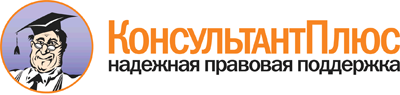 Приказ Минобрнауки России от 30.10.2014 N 1408
"Об утверждении федерального государственного образовательного стандарта высшего образования по направлению подготовки 12.04.01 Приборостроение (уровень магистратуры)"
(Зарегистрировано в Минюсте России 26.11.2014 N 34919)Документ предоставлен КонсультантПлюс

www.consultant.ru

Дата сохранения: 08.04.2015Структура программы магистратурыСтруктура программы магистратурыОбъем программы магистратуры в зачетных единицахБлок 1Дисциплины (модули)60Блок 1Базовая часть12 - 18Блок 1Вариативная часть42 - 48Блок 2Практики, в том числе научно-исследовательская работа (НИР)51 - 54Блок 2Вариативная часть51 - 54Блок 3Государственная итоговая аттестация6 - 9Объем программы магистратурыОбъем программы магистратуры120